Søknad om særskilt tilrettelegging til eksamen For elever og privatister i Troms og Finnmark fylkeskommune  Jfr. Forskrift til opplæringsloven §3-29, Unntatt offentlighet jf. §5a  Hvem kan søke særskilt tilrettelegging av eksamen?   Tiltakene skal være egnet til å avhjelpe dine behov, f.eks. ved allergi eller funksjonsnedsettelse. Du kan ikke søke om tilrettelegging på grunn av manglende norskkunnskaper. I vurderingen av hvilken særskilt tilrettelegging som gis, vil både økonomiske og praktiske hensyn kunne trekkes inn.Når må du søke?   Søknad skal leveres eksamensskolen i god tid før eksamen. Som elev bør du søke din skole så tidlig som mulig i opplæringen. Privatister til høsteksamen må søke senest 15. september og for våreksamen må søknad være levert senest 1. februar.Hvordan kan jeg søke?   Benytt Troms fylkeskommunes mal for søknad om særskilt tilrettelegging. Privatister må legge frem dokumentasjon fra sakkyndig instans eks. PPT, lege, psykiater etc.  som må dokumentere og anbefale tiltakene du søker om. Ta kontakt med eksamensskolen i god tid før søknadsfristen hvis du er usikker på hva slags dokumentasjon du må legge ved søknaden.  Hva kan du søke om?  Særskilt tilrettelegging kan være:  Utvidet tid  Skrivehjelp  Ammepause  Opplesning av tekst  Skjermet eksamensplass  Bruk av hodetelefoner for å få opplest tekst gjennom programvare til bruk for dyslektikere.Endring av eksamensform – muntlig til skriftlig  Endring av eksamensform – skriftlig til muntlig  Se også rundskriv om særskilt tilrettelegging av sentralt gitt skriftlig eksamen i matematikk, kjemi, fysikk, biologi og samfunnsøkonomi i Udir- 4 – 2017: https://www.udir.no/regelverk-og-tilsyn/finn-regelverk/etter-tema/eksamen/rundskriv-udir-4-2017/hva-er-ikke-tillatt-a-tilrettelegge-med--bruke-pa-del-1-av-eksamen/  Hva kan de ulike typene tilrettelegging bety for deg?Utvidet tid (f. eks.)  5 timers skriftlig eksamen – 60 min ekstra tid  4 timers skriftlig eksamen – 45 min ekstra tid  3 timers skriftlig eksamen – 30 min ekstra tid  Todelt skriftlig eksamen fordeles tilleggstiden forholdsmessig på de to delene.    Muntlig-praktisk og muntlig eksamen for privatister - 10 min ekstra tid i forberedelsedelen og 5 min ekstra tid til eksamensgjennomføringen  Muntlig-praktisk og muntlig eksamen for elever – 5 min ekstra tid til eksamensgjennomføringen  Praktisk eksamen: ingen tillegg i tid.  Utvidet tid utover dette, må være spesifikt anbefalt i uttalelse fra sakkyndig instans. Se også regler for eksamen i matematikk  Skrivehjelp  Som følge av sakkyndig vurdering kan det innvilges sekretærhjelp for å skrive oppgaven.  Kandidaten får den samme eksamensoppgaven, men kan diktere hva som skal skrives.  Opplesning av oppgaven  Som følge av sakkyndig vurdering kan det innvilges at kandidaten får opplest oppgaveteksten når eksamen starter. Det legges ikke til ekstra eksamenstid for dette. Teksten eller fagbegreper skal ikke forklares eller gjennomgås, og det er ikke anledning til å stille spørsmål i teksten. Kandidaten kan be om å få enkelte avsnitt opplest flere ganger utover i eksamenstiden så sant det lar seg gjøre. Bruk av Lingdys/Lingright som tekstoppleser kan nyttes sammen med hodetelefoner.   Skjermet eksamensplass  Som følge av sakkyndig vurdering kan det innvilges skjermet eksamensplass, f.eks. eget rom eller grupperom.  Bruk av programvare  Lingdys/Lingright kan nyttes av alle dersom programvaren er lastet ned på egen datamaskin. Etter sakkyndig vurdering kan det innvilges bruk av dataprogrammer og hodetelefoner for opplesing av tekst for kandidater med lese- og skrivevansker/matematikkvansker. Forutsetningen er hodetelefoner som ikke lekker lyd og som ikke er til sjenanse for andre. Det er ikke tillatt med hodetelefoner som er knyttet til Internett.   Omgjøring av eksamensform  Det er kun mulig å endreeksamensform (i fra skriftlig til muntlig eller muntlig til skriftlig) i fag hvor kompetansemålene eller eksamensordningen for faget ikke krever skriftlig eksamen jf. Forskrift til opplæringsloven §3-29. Du kan for eksempel ikke endre eksamensform i norsk, språkfag eller naturfag.  Fra skriftlig til muntlig  Det er samme eksamensoppgave, hjelpemidler og eksamenstid som øvrige kandidater i faget benytter. Kandidaten får de første 2/3 av eksamenstiden til oppgaveløsning og den siste 1/3 til presentasjon.  Eksaminator og sensor skal kun være tilgjengelig for kandidaten under presentasjonen og skal ha forberedt seg på oppgaven i forkant.  Kandidaten skal presentere svaret på oppgavene og kan benytte/få vurdert egne notater, tegninger, figurer og lignende som er laget ved bruk av tillatte/obligatoriske hjelpemidler i tiden til oppgaveløsning. Eksaminator og sensor kan komme med oppklarende spørsmål til presentasjon/oppgavene. Presentasjonen og eksaminasjon skal ikke overskride oppsatt tidsramme.   Kandidaten får karakter etter avsluttet presentasjon.  Det kan bare klages på formelle feil som kan ha hatt innvirkning på resultatet jf. Forskrift til opplæringsloven §5-10. Klagefrist er 10 dager.  Fra muntlig til skriftlig  For elever vil forberedelsestiden og forberedelsesdelen være identisk med Troms fylkeskommune sine retningslinjer og rammeverk for muntlig eksamen i faget. Samme gjelder for privatisten, men da ut fra rammeverket for muntligeksamen for privatisteksamen i faget. Eksamen vil bli tilrettelagt som en 2 til 4 timers skriftlig eksamen. Eksamen skrives med penn på stemplet papir. Kandidatens notater fra forberedelsesdelen vil være tillatte hjelpemidler under eksamen.    Det er 10 dagers klagefrist på eksamenskarakter ved en skriftlig eksamen jf. Forskrift til Opplæringsloven § 5-5. Fristen regnes fra det tidspunkt du er blitt gjort kjent med vedtaket.  Hvordan behandles søknaden? Kandidaten levere søknad (Fylkeskommunens søknadsskjema) til eksamensskolen.  Eksamensskolen registrerer søknaden i arkivsystemet (ESA).  Rektor ved skolen fatter enkeltvedtak og svarer kandidaten på (fylkets mal).  Vedtaket må registreres i SATS og info må ligge på kandidaten i eksamenspartiet.  Privatisten må ha med endelig vedtak til eksamen for fremvisning/kontroll.  Kan jeg klage på vedtaket?  Ja. Vedtaket er et enkeltvedtak og kan påklages innen 3 uker (jfr. §§ 2, 28 og 29 i Forvaltningsloven). Eventuell klage sendes eksamensskolen.   Eksamensskolen gjør ei vurdering av saken på nytt i forhold til klagen. Dersom skolen endrer sitt vedtak til fordel for kandidaten sendes saken tilbake til kandidaten. Dersom skolen står ved opprinnelig vedtak sendes saken med skolens vurdering av saken videre til fylkesmannen som klageinstans. Klager skal ha kopi av oversendelsen.  Fylkesmannen fatter vedtak i saken.   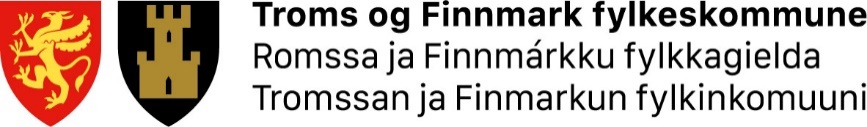 Dok.id.:2.1.4.4.3.36Søknad om særskilt tilrettelegging av eksamenfor elever og privatister i Troms og Finnmark fylkeskommuneSøknad om særskilt tilrettelegging av eksamenfor elever og privatister i Troms og Finnmark fylkeskommuneSøknad om særskilt tilrettelegging av eksamenfor elever og privatister i Troms og Finnmark fylkeskommuneSøknad om særskilt tilrettelegging av eksamenfor elever og privatister i Troms og Finnmark fylkeskommuneDok.type:SkjemaSkrevet av:Svein VangGodkjent av:Jan Roger VollanVersjon:4.02Gjelder fra:1.12.2020Sidenr:1 av 1Hvem er du?Hvem er du?Hvem er du?Navn: Fødselsnr:Fødselsnr:Adresse: Telefon nr.:Telefon nr.:Epost: Privatist: Elev: Navn på eksamensskolen:Navn på eksamensskolen:Klasse:Kryss av hvilken tilrettelegging jeg har behov for?Kryss av hvilken tilrettelegging jeg har behov for?Kryss av hvilken tilrettelegging jeg har behov for?Mulige tilrettelegging 	Sett kryssMulige tilrettelegging 	Sett kryssHvilket fag trenger du tilrettelegging i?Utvidet tidSkrivehjelpTeknisk tilrettelegging eks. forstørret skrift, ekstra belysning.Opplesning av tekstSkjermet eksamensplassAmmepauseBruk av hodetelefoner for å få opplest tekst gjennom programvare til bruk for dyslektikere.Endring av eksamensform – muntlig til skriftligEndring av eksamensform – skriftlig til muntligAnnen tilrettelegging – presiser hvilke.Skriv inn hvilken dokumentasjon/sakkyndig vurdering som ligger ved saken? Skriv inn hvilken dokumentasjon/sakkyndig vurdering som ligger ved saken? Skriv inn hvilken dokumentasjon/sakkyndig vurdering som ligger ved saken? Annen informasjon du har til søknaden?Annen informasjon du har til søknaden?Annen informasjon du har til søknaden?Søknaden skal sendes eksamensskolen. Søknaden skal sendes eksamensskolen. Søknaden skal sendes eksamensskolen. 